В соответствии со статьей 31 Федерального закона от 08.11.2007                      № 257-ФЗ «Об автомобильных дорогах и о дорожной деятельности в Российской Федерации и о внесении изменений в отдельные законодательные акты Российской Федерации», руководствуясь Уставом муниципального образования Сорочинский городской округ Оренбургской области, Совет депутатов муниципального образования Сорочинский городской округ Оренбургской области РЕШИЛ:1. Внести в решение Сорочинского городского Совета от 21.05.2015                     № 405 «Об учреждении Управления жилищно-коммунального хозяйства администрации Сорочинского городского округа Оренбургской области и утверждении Положения о нем»  (с учетом  изменений и дополнений от 09.02.2016 № 67, от 28.11.2017 № 364, от 11.09.2020 № 611 (далее - Положение) следующие изменения:1.1. Пункт 3.65. Положения изложить в следующей редакции: «3.65. Осуществление:3.65.1. выдачи специальных разрешений на движение по автомобильным дорогам общего пользования местного значения муниципального образования Сорочинский городской округ Оренбургской области крупногабаритного транспортного средства, транспортных средств, осуществляющих перевозки опасных грузов, тяжеловесного транспортного средства; 3.65.2. согласования маршрута тяжеловесного и (или) крупногабаритного транспортного средства, а также транспортного средства, осуществляющего перевозки опасных грузов; 3.65.3 расчета платы за возмещение владельцем транспортного средства, осуществляющего перевозки тяжеловесных грузов, вреда, причиняемого таким транспортным средством при движении по автомобильным дорогам общего пользования местного значения муниципального образования Сорочинский городской округ Оренбургской области.».2. Установить, что настоящее решение вступает в силу после его официального опубликования в Информационном бюллетене «Сорочинск официальный» и подлежит опубликованию  на Портале муниципального образования Сорочинский городской округ Оренбургской области в сети «Интернет» (www.sorochinsk56.ru). 3. Контроль за исполнением решения возложить на постоянную депутатскую комиссию по бюджету,  муниципальной собственности и социально – экономическому развитию.Председатель Совета депутатов муниципального образования Сорочинский городской округ Оренбургской области                                                                 С.В. ФильченкоГлава муниципального образованияСорочинский городской округ 			                     Т.П. Мелентьева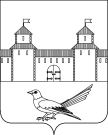 СОВЕТ ДЕПУТАТОВМУНИЦИПАЛЬНОГО ОБРАЗОВАНИЯСОРОЧИНСКИЙ ГОРОДСКОЙ ОКРУГОРЕНБУРГСКОЙ ОБЛАСТИ(II СЕССИЯ  ШЕСТОГО СОЗЫВА)РЕШЕНИЕот 18 ноября 2020 года  № 17                       О внесении изменений в решение Сорочинского городского Совета                      от 21.05.2015 № 405                                   «Об учреждении Управления жилищно-коммунального хозяйства администрации Сорочинский городской округ Оренбургской области и утверждении Положения о нем»                   (с учетом изменений и дополнений от 09.02.2016 № 67, от 28.11.2017 № 364,        от 11.09.2020 № 611)